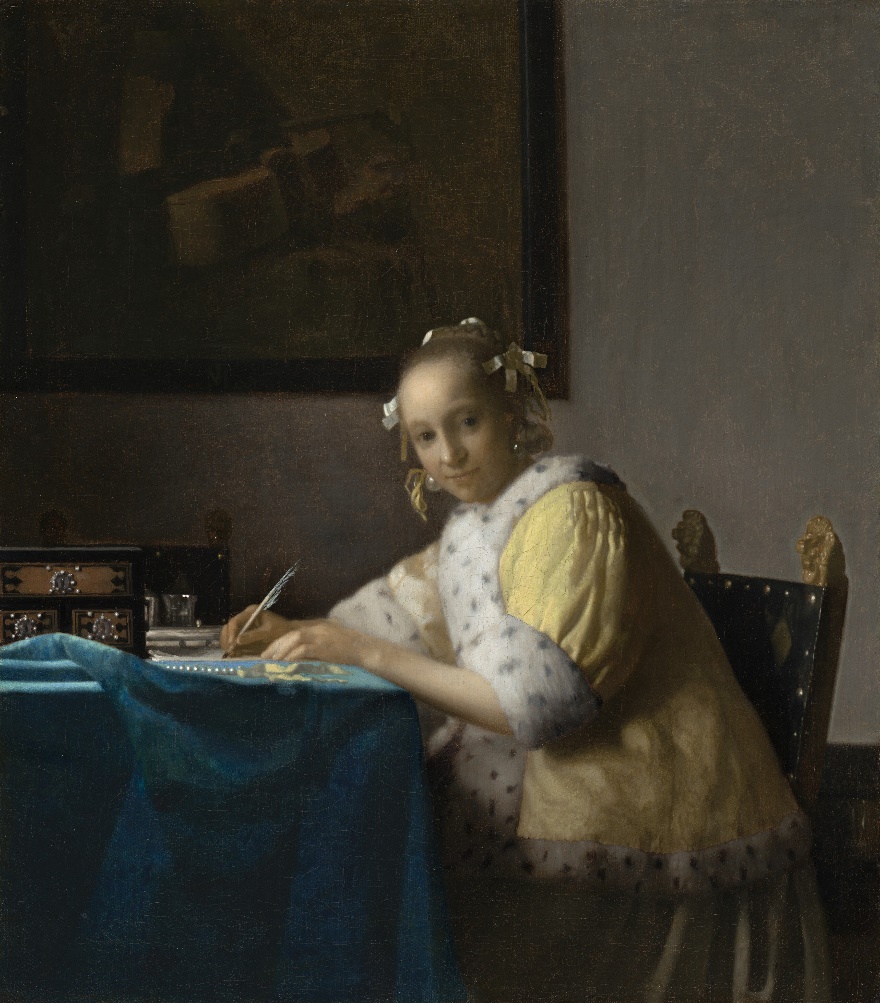 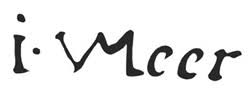 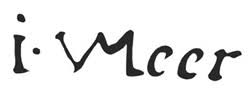   Vermeer: A Lady Writing, c. 1672.